First Name of Application CV No 1660578Whatsapp Mobile: +971504753686 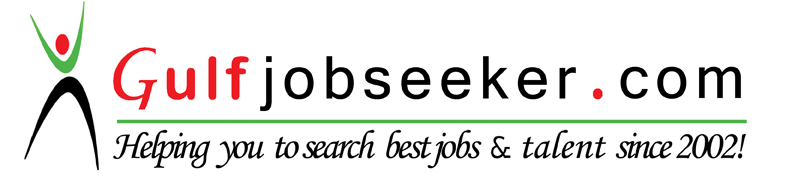 To get contact details of this candidate Purchase our CV Database Access on this link.http://www.gulfjobseeker.com/employer/services/buycvdatabase.php TEACHERLooking forward to challenging assignments in the Education SectorSUMMARYAn intellectual academician with more than 10 years of experience in Education Sector in Gulf Countries. Has in-depth knowledge of Arabic Language and various teaching processes. Adept at managing academic progress evaluation and monitoring & improvising student performance. Has ability to perform all the topics in the curriculum and use all the modern sets in teaching such as (computer, projector, data show, internet, and smart board) as well as teach in American and British curriculum. Excels in mentoring & motivating students for their best performance in school & competitive level such as Ram 1 tests. Competent at providing guidance & advice to students on educational and social matters as well as on their further education and future careers. Possesses excellent communication & interpersonal skills with strong teaching ability.KEY SKILLSStudent Performance ImprovisationTesting Public Abilities (Ram 1)               Academic Progress Evaluation & MonitoringClass Management & Effective EvaluationChild Protection Training & Behavior ManagementPowerPoint KnowledgeExcellent Arabic Language KnowledgeActive Learning Strategies PreparationMFL Techniques KnowledgeCreative & Innovative MindImpressive Presentation SkillsStrong Interpersonal & Communication SkillsPROFESSIONAL EXPERIENCEHaving 16 years of experience in teaching Arabic2 Years in teaching prep stage in Egypt 10 years in Saudi Arabia School (Primary – Prep – Secondary) As teacher and Arabic coordinator. 1 year at raffles international school as an Arabic teacher for Natives and Non-natives.  4 years in GEMS wellington Academy( as an Arabic teacher and mentor in primary stage -  Then Arabic teacher in secondary stage. Worked as a supervisor for the cultural club in Saudi ArabiaWorked as a team player in the supervising:Study and develop the skills and how to measure themDevelop the tests for secondary stageHighlightsHaving license in teaching in Saudi Arabian ministry of education (Degree: Excellent)Having KHDA approval notice of teacher appointment (from Dubai KHDA)EDUCATIONAL QUALIFICATIONBachelor of Arabic from Dar Aloloom College, Cairo in 1998CERTIFICATIONS & COURSESHaving ICDL in computer studiesHolding GCSE course  Holding a course in the techniques of teaching Arabic to non-native speakersHolding a course of professional development for completion of mentoring training and supporting the professional development of staff at WSOTOEFL course with a score of 427ILETS TrainingPERSONAL DETAILSDate of Birth			: February 25, 1974Languages Known		: Arabic ( native and fluent)                                                  English (good)                                                       French  ( Beginner)